Wykaz grupowych informacji zawodowych 	 planowanych do realizacji przez doradców zawodowych w III kwartale 2023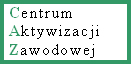 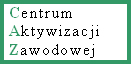 Bliższych informacji udzielają doradcy zawodowi:- osobiście:  CAZ ul. Dmowskiego 11- telefonicznie: 15 643 -37-73, 15 643-38-07L.p.Temat informacji grupowychTerminZakres tematycznyCharakterystyka osób, dla których planowana jest informacja grupowaOrientacyjny czas trwania informacjiTermin przyjmowania zgłoszeń osób zainteresowanych udziałem w informacji1Rejestruję się i co dalej (zajęcia jednodniowe)06.07.2023B. Maciąg20.07.2023B. Budziło03.08.2023M. Motyka17.08.2023J. Koszałka31.08.2023B. Budziło07.09.2023M. Motyka21.09.2023J. KoszałkaUzyskanie przez bezrobotne osoby do 30 roku życia informacji na temat podstawowych usług 
i instrumentów rynku pracy, zasad, wskazówek i możliwości uzyskania wsparcia i pomocy 
w Powiatowym Urzędzie Pracy w St. Woli.Osoby bezrobotne 
do 30 roku życia po raz pierwszy rejestrujące się w PUP1,5 godziny04.07.202318.07.202301.08.202314.08.202329.08.202305.09.202319.09.20232Osoba niepełnosprawna na rynku pracy(zajęcia jednodniowe)29.08.2023B. MaciągPoszerzenie przez uczestników wiedzy na temat korzyści jakie pracodawca może odnieść 
z zatrudnienia ich, uprawnień pracowniczych jakie przysługują osobom posiadającym orzeczenie oraz usług rynku pracy, z których mogą skorzystać w PUPOsoby posiadające orzeczenie o stopniu niepełnosprawności lub ubiegające się 
o wydanie orzeczenia1,5 godziny25.08.2023